Guidelines for Awards and Recognition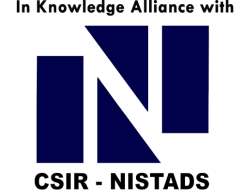 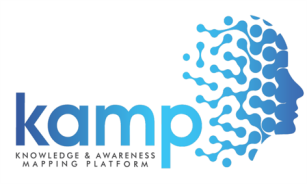 SCHOOL LEVELRules:Where 25 or more students from a class (including all sections) register for NASTA, the above awards are applicable for students.Where Between 5 to 10 students from a class (including all sections) register for NASTA – the topper will be awarded a Gold Medal, Jr. Scientist Badge and Certificate of Excellence respectively.Participation Certification to each student. *Medals are Gold / Silver color plated as applicableAppreciation Certificates to School Principals & KAMP - Nodal Officer.Each participant will be a member of KAMP – Jr. Scientist Club for a duration of 1 year.DISTRICT LEVELRules:In case 1 or more students securing same rank, the student senior in age is ranked higher.The visits may not include travel expenses. However, the visit to the Science Research Centre & Laboratories shall be organized by KAMP.Ingenuity Award will be presented to teachers. Incubator Award will be presented to school where 10 or more schools have enrolled for NASTA.Awards to school and teachers are based on cumulative performance of schools.STATE LEVELRules:In case 1 or more students securing same rank, the student senior in age is ranked higher.Sponsored visits will be organized by KAMP which may include travel and lodging expenses.Beacon of Knowledge Award will be presented to teachers. Progressive Educators Award will be presented to school.Awards to school and teachers are based on cumulative performance of schools.NATIONAL LEVELRules:In case 1 or more students securing same rank, the student senior in age is ranked higher.Sponsored visits will be organized by KAMP which may include travel and lodging expenses.Inspiring Guru Award will be presented to teachers. Science Education Excellence Award will be presented to school.Awards to school and teachers are based on cumulative performance of schools.ABOUT SPONSORED VISITS & EXCURSIONSBenefits for Students Authenticating curriculum work, as students can see first-hand relevance and application of the science learnt in the classroom, in the real world. Industry visits can showcase a variety of careers from science, allowing students to make an informed decision about which subjects to study.  The students have the opportunity to meet enthusiastic guides within the organisation, who may change their perception of scientists and the work that they carry out. Students gain an appreciation of the requirements and demands of working in an industrial environment. Benefits for SchoolTeachers become more aware of careers available from the subject that they teach so can highlight the importance of the subject to their students. The school creates valuable links with local industries. The visit helps to fulfil the requirements of providing careers advice to their students. Benefits for OrganizationsHosting an industry visit provides the opportunity to demonstrate the breadth of jobs and careers available within the organisation. Staff acting as guides can develop their communication and presentation skills. The visit may help to fulfil organisations’ corporate social responsibility obligations, and help to build links with the school and community that will enhance the profile of the organisation. LLiaising with schools can allow staff within the organisation to acquire an understanding of curriculum developments and therefore, the range of skills that new potential employees possess.  Help to build stronger links between employers and schools. General Guidelines for Awards & RecognitionMerit List and Overall School Performance Report will be available to the school through KAMP Portal.Students can view their NASTA Assessment Report through student login panel.Important dates and updates regarding the announcement of merit, excursions and awards shall be communicated through KAMP website http://kamp.nistads.res.in .District-wise KAMP Award Ceremony shall be organized for Class-wise School Toppers and District Toppers.School will receive the Student Assessment Reports and Participation Certificates through KAMP Office.National and State Toppers may be awarded during “INDIA INTERNATIONAL SCIENCE FESTIVAL (IISF), INDIAN SCIENCE CONGRESS” organized every year.Guidelines for Excursions/VisitsExcursion DetailsDetails of the excursion like date, time, place etc. will be available on KAMP portal http://kamp.nistads.res.in. The information will also be available in school login panel. Exact dates of the trip will be determined by KAMP in its sole discretion.Parent ConsentSchool must obtain a written consent from the parents. It is suggested that parents should be provided with sufficient information about the excursion to enable them to make an informed decision. Parents will be asked to sign a form acknowledging the receipt of the information about the excursion, providing medical history and any medication requirements and giving their consent for their child to participate.National VisitsOne day visit will be organized for District toppers within the State. The winner will be accompanied by (1) teacher from the respective school. The travel expenses shall be borne by the winner. Parent / Guardian may accompany the winner by sending a prior request to the school and KAMP office*. The final numbers of members for the trip will be determined by KAMP in its sole discretion. If a winner cannot travel during the dates that are selected by KAMP, then the winner shall be deemed to have forfeited their award.The duration of the trip/visit for State toppers will depend on the details of the excursion planned by KAMP. KAMP will provide train travel for the winner plus one (1) teacher from the respective school. Parent / Guardian may accompany the winner by sending a prior request to the school and KAMP office*. The final numbers of members for the trip will be determined by KAMP in its sole discretion. If a winner cannot travel during the dates that are selected by KAMP, then the winner shall be deemed to have forfeited their award. All expenses not specifically mentioned herein, are not included and are solely the winner’s responsibility, including: transportation to and from the airport of origin, room service, telephone calls, souvenirs, etc. Winner and parent/legal guardian are solely responsible for obtaining any and all necessary travel documents (e.g., passport, valid photo I.D., credit card, etc.) before departure. KAMP will determine the train and hotels in its sole discretion. Winner and parent(s)/legal guardian(s) must travel on the same itinerary. All travel dates are subject to change in KAMP sole discretion. Travel restrictions, conditions and limitations may apply. Travel arrangements are subject to availability and must be roundtrip. KAMP shall not be responsible for any damage to baggage or any cancellations, delays, diversions or substitutions, or any acts or omissions whatsoever, hotels or other transportation companies or any other persons providing any of the services and accommodations necessitated by same.International VisitsKAMP may provide roundtrip economy airfare for each winner plus one (1) teacher from the respective school. In case of minor, the parent/guardian can accompany the student. Parent/guardian visits are not sponsored by KAMP. All expenses not specifically mentioned herein, are not included and are solely the winner’s responsibility, including: transportation to and from the airport of origin, room service, telephone calls, souvenirs, etc. Airline carrier and hotel regulations and conditions apply. Trip components are subject to change without notice. Travel and lodging are subject to availability, certain restrictions, blackout date. Presentation of a credit card by the winner (or parent/legal guardian), may be required at the time of check-in at a hotel. Winner and parent/legal guardian are solely responsible for obtaining any and all necessary travel documents (e.g., passport, visa, valid photo I.D., credit card, etc.) before departure. Any costs associated with obtaining the required travel documents are the responsibility of the winner and the parent/legal guardian. KAMP reserves the right to change and/or substitute any award or any components of the award for an award or award component of equal or greater value at any time, in its sole discretion. KAMP will determine the airlines and hotels in its sole discretion. Winner and parent(s)/legal guardian(s) must travel on the same itinerary. All travel dates are subject to change in KAMP sole discretion. Travel restrictions, conditions and limitations may apply. Travel arrangements are subject to availability and must be roundtrip. KAMP shall not be responsible for any damage to baggage or any cancellations, delays, diversions or substitutions, or any acts or omissions whatsoever by the air carriers, hotels or other transportation companies or any other persons providing any of the services and accommodations necessitated by same.RANKClass-wise Awards1stJr. Scientist Badge + Certificate of Excellence + Gold Medal* 2ndCertificate of Excellence + Silver Medal* 3rd onwardsCertificate of Participation RANKAwardsNo. of Awards (All India)Class-wise TopperMedal of Excellence + Visit to Science Research Center & Laboratories 4362Teacher AwardIngenuity Awards4362School AwardIncubator Awards727RANKAwardsNo. of AwardsClass-wise TopperCritical Thinker Awards + Sponsored visit to National Laboratories of CSIR, ISRO etc.216Teacher AwardBeacon of Knowledge Awards216School AwardProgressive Educators Awards36RANKAwardsNo. of AwardsClass-wise TopperJr. Scientist Awards + Sponsored visit to National/International Research Organizations like NASA, Googleplex, The BOSE Institute etc.6Teacher AwardInspiring Guru Awards6School AwardScience Education Excellence Awards6